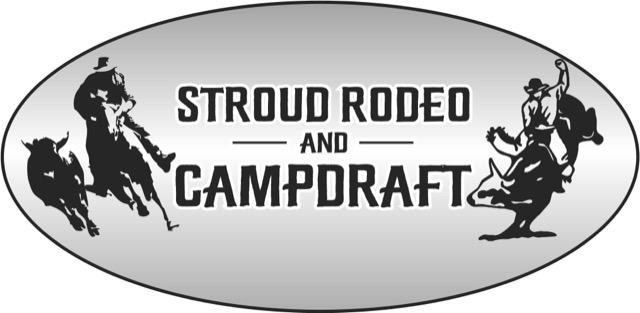 Stall ApplicationDate:	 			_____________________________________________________Stall Name:			_____________________________________________________Contact Person:		_____________________________________________________Postal Address:		_____________________________________________________Town/Suburb:		_____________________________________________________Post Code:			_____________________________________________________State:				_____________________________________________________Email:				_____________________________________________________Phone Contact 1:		_____________________________________________________Phone Contact 2:		_____________________________________________________Brief Description of stall:	_________________________________________________________________________________________________________________________________________________________________________________________________________Site Information Powered Site square metre 	________________________________________________Unpowered Site square metre  ________________________________________________If stall holders have a generator is advisible to bring along incase needed. Stall Holders must have their own Public Liability InsurancePlease attach a copy here:PAYMENT to be made in full by the 1st September once contacted by committee via phone or email. Payment Details are as follows:Cheque – Please make cheque out to Stroud Rodeo Association and post to Stall Coordinators PO Box 50 Stroud NSW 2425Bank DepositAccount Name: Stroud Rodeo AssociationBSB: 062 535Account Number: 10022803I agree to the terms and conditions as set out in the provided information attached to the application.For any more information please contact Glen Cummings or Annette Baldwin 0437 759 459Stall Holders must comply with COVID19 regulations, this is the rules for now but you will be contacted if they change.  Thank you for your application to be apart of our event at the Stroud Rodeo and Campdraft held at the Stroud Showgroud 3rd weekend in SeptemberPlease Note:Stall holders will be encouraged to sponsor as well as pay the site fees which will be calculated individually taking into account the size and products being sold. 									Thank you									Stroud Rodeo Committee